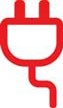 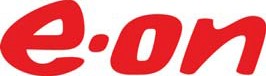 Smlouva o sdružených službách dodávky elektřiny ze sítě nízkého napětí(dále jen "Smlouva")DodavatelE.ON Energie, a.s., F. A. Gerstnera 2151/6, České Budějovice 7, 370 01 České Budějovice I IČ: 26078201 I DIČ: CZ26078201 I Obchodní rejstřík u Krajského soudu v Českých Budějovicích oddíl B, vložka 1390Zastoupený E.ON Česká republika, s. r. o. I IČ: 25733591 I DIČ: CZ25733591 Kontakt: E.ON Zákaznická linka xxxxZákazník	Kategorie: Podnikatel - právnická osobaNázev firmy: Ústav pro hydrodynamiku AV ČR, v. v. i.IČ: 67985874	DIČ: CZ67985874Adresa sídla firmy: Pod Paťankou 30/5, Dejvice, 160 00 PrahaAdresa pro doručování: Pod Paťankou 30/5, Dejvice, 160 00 PrahaZákazníka zastupuje: doc. Ph.D. Martin Pivokonský	Funkce: ŘeditelE-mail:xxxx	Telefon:Předmět a obsah SmlouvyZávazek Dodavatele dodávat Zákazníkovi elektřinu a zajistit na vlastní jméno, na vlastní účet a v potřebném rozsahu související služby  v elektroenergetice a závazek Zákazníka zaplatit Dodavateli cenu za dodanou elektřinu a cenu za související služby v elektroenergetice.Odběrné místoAdresa odběrného místa: Zdíkov 0, 384 72 ZdíkovKód EAN: 859182400100584740	Typ měření: CDistribuční sazba: C02d	Hodnota hlavního jističe: 3x20AV případě, kdy údaj o typu měření a/nebo hodnotě hlavního jističe a/nebo distribuční sazbě uvedený v této Smlouvě je jiný, než údaj evidovaný u příslušného provozovatele distribuční soustavy (dále jen "Distributor"), dohodly se smluvní strany, že platí údaj evidovaný Distributorem.Doba platnosti a účinnosti SmlouvyTato Smlouva je účinná dnem zahájení dodávky. Smlouva je uzavřena na dobu neurčitou.Produktová řada a cenaProdukt dodávky elektřiny: StandardProduktová řada: Sjednává se produktová řada StandardPower a cena za dodávku elektřiny je stanovena Ceníkem StandardPower přiloženým ke Smlouvě, který je Dodavatel oprávněn kdykoli jednostranně měnit.Platební podmínky (Způsob úhrady)Variabilní symbol: 6150013674	Číslo účtu pro platbu záloh a faktur: xxxxVýše zálohy do nejbližšího zúčtování: bez záloh	Zálohové období (cyklus záloh): bez zálohZpůsob úhrady faktury: inkaso	Způsob úhrady záloh: bez zálohČíslo účtu/kód banky Zákazníka: xxxxZpůsob zasílání faktur: elektronická faktura v PDF na e-mail xxxxZvláštní ujednáníZměna distribučních údajů.Podmínky sdružených služeb dodávky elektřinySmluvní vztahy se dále řídí Obchodními podmínkami dodávky elektřiny pro odběrná místa připojená z hladiny nízkého napětí (dále jen "OP"), které jsou součástí této Smlouvy, a příslušným ceníkem dle článku "Produktová řada a cena" (dále jen "ceník").Kromě období, pro které je ve Smlouvě cena výslovně sjednána jako neměnná, má Dodavatel právo cenu za dodávku elektřiny kdykoli jednostranně změnit, a to zejména z důvodu změny cen na velkoobchodním trhu s energiemi, cen nakupovaných služeb, devizového kurzu, legislativy, nebo z důvodu změny v rozsahu poskytovaných služeb. Dodavatel má právo OP jednostranně kdykoli měnit z důvodů změn legislativy, změn podmínek na trhu s energiemi, nutnosti ošetření rizik smluvního vztahu, inovace poskytovaných služeb či za účelem optimalizace právních vztahů se Zákazníkem. Zvýšení ceny za dodávku elektřiny nebo změna OP bude oznámena Zákazníkovi alespoň jedním z následujících způsobů: zasláním dopisu, e-mailu nebo sms, prostřednictvím zákaznického portálu Dodavatele (Energie24), nebo jiným prokazatelným způsobem, a to nejpozději třicátý den před účinností takové změny. V případě nesouhlasu se změnou OP nebo se zvýšením ceny za dodávku elektřiny má Zákazník právo Smlouvuvypovědět do desátého dne přede dnem účinnosti takové změny, a to ke dni bezprostředně předcházejícímu den účinnosti takové změny.V případě, že Zákazník neplní platební povinnosti a Dodavatel mu prokazatelně zašle písemnou upomínku, je oprávněn v této souvislosti Zákazníkovi vyúčtovat smluvní pokutu ve výši 200 Kč. Zákazník se zavazuje uhradit Dodavateli tuto smluvní pokutu.Zákazník se zavazuje po dobu účinnosti Smlouvy odebírat elektřinu od Dodavatele a dále se zavazuje poskytnout Dodavateli nezbytnou součinnost pro zahájení dodávky, zejména nečinit nic, co by mohlo bránit změně dodavatele, s výjimkou zákonných práv Zákazníka. Za porušení některé z těchto povinnosti se Zákazník zavazuje zaplatit Dodavateli smluvní pokutu ve výši 10 000 Kč.Zákazník, je-li povinným subjektem dle zákona č. 340/2015 Sb., zákon o registru smluv, v platném znění, se zavazuje v souladu s tímto zákonem uveřejnit Smlouvu prostřednictvím registru smluv, a to nejpozději do 30 dnů od data jejího uzavření. Nedojde- li k uveřejnění Smlouvy dle předchozí věty, je Dodavatel oprávněn Smlouvu uveřejnit prostřednictvím registru smluv sám, a to včetně veškerých příloh. Smluvní strany souhlasně berou na vědomí, že uveřejněním této Smlouvy prostřednictvím registru smluv není porušena zákonná povinnost mlčenlivosti jedné či obou smluvních stran. Smluvní strany se dohodly, že jakékoliv úpravy v uveřejnění smlouvy či metadat Smlouvy dle zákona o registru smluv bude provádět smluvní strana, která Smlouvu prostřednictvím registru smluv uveřejnila.Závěrečná ustanoveníOsoba oprávněná jednat za Zákazníka bere na vědomí, že její identifikační a kontaktní údaje bude Dodavatel zpracovávat na základě oprávněného zájmu pro účely přípravy, uzavření a plnění Smlouvy se zákazníkem, ochrany právních nároků a provozních potřeb. Proti takovému zpracování má tato osoba právo kdykoliv podat námitku. Osoba oprávněná jednat za Zákazníka právnickou osobu a Zákazník podnikající fyzická osoba se zavazuje informovat kontaktní osoby o zpracování jejich osobních údajů. Bližší informace o zpracování osobních údajů jednotlivých osob, včetně způsobu podání námitky, jsou uvedeny na webové stránce www.eon.cz, v sekci Ochrana osobních údajů, v části týkající se jednotlivých produktů.Smluvní strany se dohodly, že Smlouvu lze uzavřít pouze v listinné podobě. Zákazník prohlašuje, že se s obsahem a významem Smlouvy, OP a ceníku seznámil v dostatečném předstihu a rozumí jeho obsahu.Ujednáním smluvních pokut není dotčen nárok Dodavatele na náhradu majetkové újmy.Plná moc ZákazníkaNázev firmy: Ústav pro hydrodynamiku AV ČR, v. v. i.IČ: 67985874	DIČ: CZ67985874Adresa sídla firmy: Pod Paťankou 30/5, Dejvice, 160 00 PrahaZákazníka zastupuje: doc. Ph.D. Martin Pivokonský	Funkce: ŘeditelKód EAN: 859182400100584740uděluje tímto plnou moc společnosti E.ON Energie, a.s., F. A. Gerstnera 2151/6, České Budějovice 7, 370 01 České Budějovice I IČ: 26078201k zastupování a veškerým právním úkonům souvisejícím s procesem změny dodavatele elektřiny do výše uvedeného odběrného místa, zejména k:ukončení smluvních vztahů s dodavateli elektřiny a zprostředkovateli v energetických odvětvích, a to včetně případného zpětvzetí těchto právních úkonů, popřípadě ukončení smluvních vztahů s provozovatelem distribuční soustavy,odvolání plných mocí vystavených zákazníkem třetí osobě (zejména dodavateli elektřiny nebo zprostředkovateli) v souvislosti s uzavřením smlouvy, jejímž předmětem je dodávka elektřiny nebo zprostředkování v energetických odvětvích, a zpětvzetí právních úkonů učiněných takovou třetí osobou,uzavření či ukončení smlouvy o připojení zařízení Zákazníka pro distribuci a odběr elektřiny umístěného v uvedeném odběrném místě s příslušným provozovatelem distribuční soustavy, a to včetně případného zpětvzetí právních jednání směřujících k uzavření či ukončení této smlouvy,vyžádání a převzetí od dodavatele elektřiny kopie Smluv o dodávce elektřiny nebo Smluv o sdružených službách dodávky elektřiny uzavřených mezi dodavatelem elektřiny a zákazníkem,vyžádání a převzetí od dodavatele elektřiny nejbližší možná data ukončení smluvních vztahů mezi dodavatelem a zákazníkem,zastupování zákazníka při registraci u společnosti OTE, a.s., IČ: 26463318, Sokolovská 192/79, Karlín, 186 00 Praha 8. E.ON Energie, a.s. je oprávněna udělit tuto plnou moc jiné osobě, aby místo ní jednala za Zákazníka.Za E.ON Energie, a.s.	Za ZákazníkaMísto: České Budějovice	Dne:	Místo:	Dne: Jméno a příjmení: Jan Zápotočný		Jméno a příjmení: doc. Ph.D. Martin PivokonskýFunkce: Místopředseda představenstva	Funkce: ŘeditelPodpis:	                                			  Podpis:Za E.ON Energie, a.s.Místo: České Budějovice	Dne: Jméno a příjmení: Jaromír SkřipskýFunkce: Vedoucí prodeje B2B & OZEPodpis: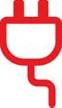 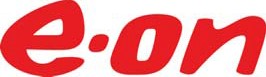 Obchodní podmínky dodávky elektřiny pro odběrná místa připojená z hladiny nízkého napětí (dále jen "OP")Obecná ustanoveníTyto OP upravují další práva a povinnosti založené Smlouvou o dodávce elektřiny nebo Smlouvou o sdružených službáchdodávky elektřiny (dále jen "Smlouva") uzavřené mezi společností E.ON Energie, a.s., se sídlem F. A. Gerstnera 2151/6, České Budějovice 7, 370 01 České Budějovice, IČ: 26078201, zapsanou v OR vedeném u KS v Českých Budějovicích v oddíle B, vložka 1390 (dále jen "Dodavatel") a zákazníkem (dále jen "Zákazník") uvedeným ve Smlouvě. Pokud se v OP hovoří o Smlouvě, je vždy uvažována jako jeden celek společně s OP, nevylučuje-li to povaha příslušného ustanovení Smlouvy nebo OP.Smluvní strany se zavazují při plnění Smlouvy postupovat v souladu s platným a účinným zněním Pravidel provozování distribuční soustavy, ke které je odběrné zařízení Zákazníka připojeno.Práva a povinnosti smluvních stranDodavatel se zavazuje zahájit dodávku elektřiny neprodleně po provedení všech úkonů nezbytných k zahájení dodávky, pokud Zákazník splnil všechny podmínky pro její zahájení.Zákazník se zavazuje s ohledem na převzetí (přechod) odpovědnosti za odchylku Dodavatelem, v období od zahájení dodávkydo skončení platnosti Smlouvy, odebírat elektřinu pouze od Dodavatele. Toto ustanovení se nevztahuje na dodávku elektřiny z výrobny Zákazníka, instalované v odběrném místě (dále jen "OM").Zákazník se zavazuje - kromě oprávnění vyplývajících z právních předpisů týkajících se ochrany spotřebitele -neprovádět žádné právní a jiné úkony nebo jednání, které by bránily Dodavateli provést změnu dodavatele k předpokládanému termínu zahájení dodávky, uvedenému ve Smlouvě.Jestliže Zákazník požaduje dodávku elektřiny osvobozené od daně z elektřiny, je povinen splnit pro takovou dodávku veškeré podmínky požadované příslušným právním předpisem a podle potřeby toto splnění podmínek hodnověrně doložit Dodavateli. Zároveň je Zákazník povinen oznámit a doložit bez zbytečného odkladu skutečnosti, které mají nebo mohou mít vliv na změnu povinností Dodavatele v souvislosti s daní z elektřiny. JestližeZákazník hodlá nabýt elektřinu osvobozenou od daně v případech, kdy ji lze takto nabýt pouze na základě povolení k nabytí elektřiny bez daně (případně jiného dokumentu), je povinen tento dokument vždy předložit Dodavateli, a to včetně jeho změn. Zákazník se zavazuje uhradit Dodavateli veškeré náklady, které mu vzniknou na základě nebo v souvislosti s porušením povinností Zákazníka, uvedené v tomto odstavci (zejména náklady za uložené sankce).Při předcházení stavu nouze, ve stavu nouze a při odstraňování následků stavu nouze se Zákazník zavazuje dodržovat opatření (zejména omezení spotřeby nebo změny dodávek elektřiny), která pro tyto situace stanoví provozovatel distribuční soustavy (dále jen "PDS") v souladu s příslušnými právními předpisy.Měření a provádění odečtůPro určení výše odběru elektřiny se použijí údaje poskytnuté PDS. V případě, že tyto údaje nejsou k dispozici, množství odebrané elektřiny určí Dodavatel způsobem stanoveným právními předpisy. Měření odběru elektřiny je prováděno měřicím zařízením ve vlastnictví PDS, který zodpovídá za správnost naměřených údajů.V případě pochybností o správnosti měření bude vždy za správný považován ten údaj, který potvrdí PDS.Zákazník je povinen v souladu s právními předpisy umožnit přístup příslušnému PDS k měřicímu zařízení (např. za účelem jeho odečtu, kontroly, montáže, výměny, demontáže nebo údržby). Zákazník se zavazuje uhradit Dodavateli veškeré náklady, které mu vzniknouna základě nebo v souvislosti s porušením povinností Zákazníka, uvedené v tomto odstavci.Ceny, způsob a místo plněníZákazník se zavazuje zaplatit Dodavateli za poskytovaná plnění cenu za dodávku elektřiny, stanovenou Smlouvou, a cenu zasouvisející služby v elektroenergetice, uplatňovanou v souladu s cenovou regulací, a rovněž všechny daně a ostatní platby,zejména daň z elektřiny a daň z přidané hodnoty (dále jen "Celková cena").Zákazník se zavazuje platit Dodavateli za každé fakturační období Celkovou cenu formou záloh, a to způsobem uvedeným ve Smlouvě. Výše záloh pro první fakturační období je sjednána ve Smlouvě. Výše záloh pro každé následující fakturační období, které je Zákazník povinen platit, je uvedena na příslušném předpisu záloh nebo faktuře. Zálohy jsou splatné do 15. dne prvního kalendářního měsíce (v případě měsíční zálohy každého měsíce) zálohového období (cyklus záloh) s tím, že první záloha je splatná ve lhůtě stanovené Dodavatelem, která nesmí být kratší než 10 dní od oznámení této lhůty Zákazníkovi.Fakturační období je každé období, za které je provedeno Dodavatelem vyúčtování Celkové ceny a vystaven příslušný doklad (dále jen "faktura"). První fakturační období začíná zahájením dodávky. Délka fakturačního období je předpokládána 12 měsícůa jeho skutečnou délku určuje Dodavatel, a to zejména s ohledem na odečty spotřeby elektřiny, prováděné PDS.Veškeré peněžité závazky Zákazníka jsou hrazeny pouze bezhotovostní formou (prostřednictvím poskytovatele platebních služeb) a jsou považovány za splněné okamžikem připsání dlužné částky na bankovní účet Dodavatele a pod variabilním symbolem, který je uveden v příslušném platebním dokladu (např. faktura, předpis záloh, upomínka), na jehož základě je tato částka účtována.Veškeré peněžité závazky Dodavatele, hrazené v bezhotovostní formě (prostřednictvím poskytovatele platebních služeb), jsou považovány za splněné okamžikem připsání dlužné částky na bankovní účet Zákazníka, jehož číslo je uvedeno ve Smlouvě, případně na jiný účet, jehož číslo bylo Dodavateli oznámeno Zákazníkem v souladu s touto Smlouvou. V ostatních případech se peněžité závazky Dodavatele považují za splněné okamžikem doručení peněžní poukázky na dlužnou částku Zákazníkovi.Pokud Zákazník poukáže platbu s nesprávným variabilním symbolem nebo ji poukáže na nesprávný bankovní účet Dodavatele, je Dodavatel oprávněn mu platbu vrátit jako neidentifikovatelnoua účtovat mu úrok z prodlení za opožděné placení od data splatnosti až do obdržení správně poukázané a označené platby.V případě, že na základě vyúčtování Celkové ceny je zjištěn doplatek, Zákazník jej uhradí na základě faktury a ve lhůtě uvedené ve faktuře. V případě, že je na základě vyúčtování Celkové ceny zjištěn přeplatek, bude tento přeplatek vrácen Dodavatelem na základě faktury vystavené Dodavatelem, a to způsobem a ve lhůtě uvedenými ve faktuře.Má-li Zákazník sjednáno zasílání faktur v elektronické podobě, vyhrazuje si Dodavatel v odůvodněných případech právo zasílat faktury Zákazníkovi v listinné podobě.Zákazník má v případě zjištění chyby ve vyúčtování platebdle Smlouvy, zejména pak při zjištění chyby ve faktuře, právo příslušnou chybu písemně reklamovat na kontaktní adrese Dodavatele, a to ve lhůtě nejpozději do 90 kalendářních dnů ode dne splatnosti předmětné platby. Reklamace nemá odkladný účinek na splatnost platby, nedohodnou-li se smluvní strany jinak.V případě prodlení s plněním svých peněžitých závazků se smluvní strana, která je v prodlení, zavazuje uhradit druhé smluvní straně úrok z prodlení ve výši stanovené příslušným právním předpisema pokud jej nelze takto stanovit (např. předpis pozbude účinnosti), pak ve výši 0,05 % z dlužné částky za každý započatý den prodlení.Změna smluvních údajůSmlouva může být měněna či doplňována pouze písemnou dohodou, není-li dále stanoveno jinak.Změnu výše záloh, cyklu záloh a způsobu zasílání faktur lze provést dohodou smluvních stran, vedle způsobu uvedeného v odst. 5.1, také elektronicky prostým e-mailem, nahrávaným telefonním hovorem u Dodavatele nebo prostřednictvím zákaznického portálu Dodavatele (Energie24). Zároveň platí, že v případě přepisu (změny Zákazníka v OM) je možné Smlouvu se stávajícím Zákazníkemukončit i telefonicky, a to za současné účasti stávajícího a nového Zákazníka u telefonické dohody. Účinnost ukončení Smlouvy se stávajícím Zákazníkem v případě přepisu nastává okamžikem zahájení dodávky novému Zákazníkovi na základě Smlouvy uzavřené s Dodavatelem.Smluvní údaje mohou být upraveny prostřednictvím zákaznického portálu Dodavatele (Energie24) nebo na základě jednostranného oznámení provedeného v písemné formě, prostým e-mailem nebo nahrávaným telefonním hovorem u Dodavatele, a to v případech, kdy dochází ke změně:způsobu úhrady faktur nebo záloh,bankovního spojení,telefonního čísla, mobilního čísla, čísla faxu nebo e-mailu,adresy pro doručování,osoby oprávněné k zastupování Zákazníka,DIČ, názvu obchodní firmy, sídla firmy nebo místa podnikání Zákazníka,příjmení  Zákazníka,adresy odběrného místa Zákazníka.V případě, že Dodavatel požádá Zákazníka o doložení oznamovaných skutečností dle písm. e) až h), je Zákazník povinen tyto skutečnosti Dodavateli neprodleně doložit, jinak není Dodavatel povinen změnu přijmout, případně je oprávněn přijatou změnu odmítnout.V případě změny prováděné prostřednictvím nahrávaného telefonního hovoru se Zákazník prokazuje minimálně třemi identifikátory OM uvedeného ve Smlouvě (např. jméno a příjmení, EAN, adresa OM, číslo místa spotřeby, číslo Smlouvy, zákaznické číslo atd.). Na nahrávání telefonního hovoru bude Zákazník upozorněn. V případě změny prováděné prostřednictvím zákaznického portálu Dodavatele je Zákazník povinen se řídit podmínkami užívání tohoto zákaznického portálu.Smluvní strany jsou povinny zajistit, aby jejich identifikační (komunikační) údaje odpovídaly skutečnému a použitelnému stavu. Smluvní strany nesou odpovědnost za funkčnost komunikačních kanálů, které může druhá smluvní strana v souladu se Smlouvu použít.Zánik Smlouvy, přerušení, ukončení dodávky elektřinyJe-li Smlouva uzavřena na dobu neurčitou, může ji písemně vypovědět kterákoli ze smluvních stran s výpovědní dobou3 měsíce. Výpovědní doba začíná běžet prvním dnem kalendářního měsíce následujícího po doručení písemné výpovědi.Každá ze smluvních stran je oprávněna odstoupit od Smlouvyv případě neplnění smluvních povinností druhé smluvní strany.Odstoupení od Smlouvy musí být učiněno písemně a je účinné ke dni jeho doručení, pokud odstupující smluvní strana neuvede pozdější datum.Smluvní strany se dohodly, že v případě přerušení dodávky elektřiny z důvodu neoprávněného odběru elektřiny vzniká Dodavateli právo odstoupit od Smlouvy.Přerušení nebo ukončení dodávky elektřiny provede PDS na žádost Dodavatele. Zákazník se zavazuje uhradit Dodavateli veškeré náklady, které mu vznikly buď přímo nebo v souvislosti s přerušením, ukončením dodávky elektřiny nebo opětovným obnovením dodávky elektřiny do OM.Ke dni zániku Smlouvy zanikají veškerá práva a povinnosti smluvních stran z této Smlouvy vyplývající, s výjimkou těch závazků obsažených v jejich ustanoveních, z jejichž povahy vyplývá, že mají trvat i nadále.Ustanovení přechodná a závěrečnáZahájením dodávky elektřiny dle Smlouvy se ruší všechny dříve uzavřené smluvní vztahy, jejichž předmětem je dodávka elektřiny do odběrných míst uvedených ve Smlouvě uzavřené mezi stejnými smluvními stranami nebo jejich právními předchůdci.V případě konání právního jednání Dodavatele, včetně uzavírání, změny a ukončování Smlouvy, lze vlastnoruční podpis zástupce Dodavatele nahradit faksimilií tohoto podpisu.Původní znění tohoto odstavce obsahující znění souhlasu se zpracováním osobních údajů se neuplatňuje z důvodu zajištění souladu s obecně závaznými právními předpisy v oblasti ochrany osobních údajů.Orgánem, který je oprávněn v zákonem stanovených případech rozhodovat spory mezi Zákazníkem a Dodavatelem a přijímat stížnosti Zákazníka je Energetický regulační úřad (www.eru.cz).Ve smyslu ustanovení § 89a občanského soudního řádu se obě smluvní strany dohodly, že v případě řešení sporů soudnícestou bude místně příslušným soudem Okresní soud v Českých Budějovicích, popř. Krajský soud v Českých Budějovicích. Toto ustanovení platí pouze pro Zákazníky, kteří nejsou spotřebitelé.V případě rozporu mezi Smlouvou a těmito OP mají přednost ustanovení uvedená ve Smlouvě.Tyto OP nenahrazují obchodní podmínky, které jsou součástí smluv uzavřených do 31. 12. 2015.Tyto OP nabývají účinnosti dnem 1. 1. 2016. V Českých Budějovicích dne 3. 11. 2015 Představenstvo E.ON Energie, a.s.